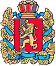 АДМИНИСТРАЦИЯ ПОТАПОВСКОГО СЕЛЬСОВЕТАЕНИСЕЙСКОГО РАЙОНА КРАСНОЯРСКОГО КРАЯПОСТАНОВЛЕНИЕ19.07.2019                                                    с. Потапово                                                     № 22-пО внесении изменений в постановление администрации Потаповского сельсовета Енисейского района от 22.06.2018 № 24-п «Об утверждении Порядка применения взысканий, предусмотренных статьями 14.1., 15 и 27 Федерального закона «О муниципальной службе в Российской Федерации» за несоблюдение муниципальными служащими ограничений и запретов, требований о предотвращении или об урегулировании конфликта интересов и неисполнение обязанностей, установленных в целях противодействия коррупции»	В соответствии с заключением юридической экспертизы нормативно – правового акта, руководствуясь Уставом Потаповского сельсовета, ПОСТАНОВЛЯЮ:	1. Внести в постановление администрации Потаповского сельсовета Енисейского района от 22.06.2018 № 24-п «Об утверждении Порядка применения взысканий, предусмотренных статьями 14.1., 15 и 27 Федерального закона «О муниципальной службе в Российской Федерации» за несоблюдение муниципальными служащими ограничений и запретов, требований о предотвращении или об урегулировании конфликта интересов и неисполнение обязанностей, установленных в целях противодействия коррупции», следующие изменений:	1.1. В пункте 1.1. Приложения к Акту слова «органов местного самоуправления муниципального образования Потаповского сельсовета» заменить словами «Администрации Потаповского сельсовета».	2. Контроль за исполнением настоящего постановления возложить на постоянную депутатскую комиссию по соблюдению требований к служебному поведению муниципальных служащих Потаповского сельсовета Енисейского района Красноярского края и урегулированию конфликта интересов (Г. Г. Чекурину).	3. Постановление вступает в силу в день, следующий за днем его официального опубликования в печатном издании «Потаповский вестник».Глава Потаповского сельсовета                                                     Н.Ф. Невольских